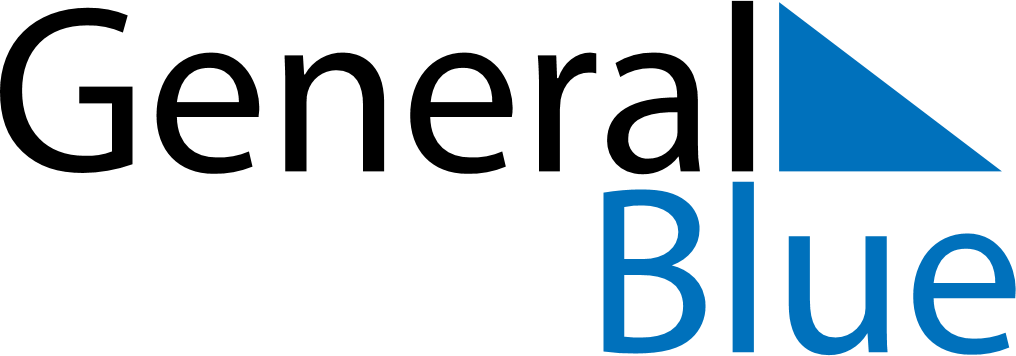 Weekly CalendarOctober 26, 2026 - November 1, 2026Weekly CalendarOctober 26, 2026 - November 1, 2026Weekly CalendarOctober 26, 2026 - November 1, 2026Weekly CalendarOctober 26, 2026 - November 1, 2026Weekly CalendarOctober 26, 2026 - November 1, 2026Weekly CalendarOctober 26, 2026 - November 1, 2026Weekly CalendarOctober 26, 2026 - November 1, 2026MondayOct 26MondayOct 26TuesdayOct 27WednesdayOct 28ThursdayOct 29FridayOct 30SaturdayOct 31SundayNov 015 AM6 AM7 AM8 AM9 AM10 AM11 AM12 PM1 PM2 PM3 PM4 PM5 PM6 PM7 PM8 PM9 PM10 PM